«УТВЕРЖДАЮ»                                                                                                                                                                                             Директор ГАУК  ВО «Областной  Центр                                                                                                   народного творчества»                                                                                                                                                                                                     ___________ О. В. Зорина «НАРОДНЫЕ РЕМЕСЛА ВЛАДИМИРСКОЙ ОБЛАСТИ»(программа Областного семинара - практикума)11 декабря 2020 годаг. Владимир -  Гороховецкий районг. Владимир Областной  Центр народного творчества Дом народных мастеров8:00 – 8:45 - Заезд, регистрация  участников семинара - практикума                                Латышева Е.В., ведущий методист ГАУК ВО «ОЦНТ» 8:45 – 9:00 – Открытие областного семинара - практикума                                Зорина О.В., директор ГАУК ВО «ОЦНТ»           9:00 –  Отъезд в Гороховецкий район 11:00 – 11:30 – МБУК « Межпоселенческий Дом народного творчества и ремесел».                              - Встреча гостей. Знакомство с деятельностью                                 Шобанова И. В., директор и специалисты МБУК «МДНТР»                           -Фрагмент игровой программы «В Палатах Царя Гороха» с участием                           народного ансамбля песни «Раздолье»                                 Морозова Н.Ю., руководитель ансамбля 11:40 – 12:00- Посещение Туристского информационного центра «МДНТР» и                         «Сувенирной лавки»   Педан И. А., зам. директора МБУК «МДНТР» 12:00 – 13:40 -Экскурсионная программа. Знакомство с экспозициями Музея купе-                           ческого быта XVII  века Дома Ершова (Сапожникова)                                  сотрудники музея                           - Выступление образцового фольклорного ансамблем «Селяночка»                            с. Фоминки Гороховецкого района                                  Жильцова О.С., руководитель ансамбля                          - Посещение Музея творческой мысли «Марфа Посадница»                                     сотрудники музея 14:40 – 16:40 -  Работа в интерактивной выставочной зоне музее – мастерской                           «Гороховецкие умельцы» МБУК «МДНТР»                         - Приветствие участников семинара                                       Рябовол О. Г., зам. главы администрации Гороховецкого района                         - «Реализация национального проекта «Культура» в КДУ Гороховецкого                            района. Перспективы развития народного творчества»                                        Кучеренко И. А., зав. отделом культуры, молодежи и спорта                                        администрации Гороховецкого района                         - «Создание оптимальной среды для поддержки и развития народных                           промыслов и ремесел Гороховецкого района»                                          Шобанова И. В., директор МБУК «МДНТР»                         - «Значимость народных традиций в культурно – досуговой среде»                                           Богатова Т. В., директор МБУ «Районный центр культуры»                         - Посещение студий и мастерских. Проведение мастер – классов:                         -«Гороховецкие глинянки» лепка игрушки из глины                                           Гурова О. В., руководитель студии ДПТ                        -«Ладная куколка» изготовление русской народной куклы                        - Изготовление сувенира в технике старинного плетения из нитей                                          Шаталова Г. А., руководитель мастерской ДПТ                        - Роспись Гороховецкой плотницкой игрушки                                          Бутова О. Ю., руководитель  студии ДПТ                        - «Владимирские верхошвы» вышивка декоративной салфетки                                          Ляхова Л. И., руководитель мастерской ДПТ17:00-Подведение итогов семинара. Отъезд.Контактный телефон: 8(4922) 42-00-47 ГАУК ВО « ОЦНТ», Латышева Елена ВячеславовнаР     Полезная информация:Контакты:Зорина О.В. 							32-53-72(Директор ГАУК ВО «ОЦНТ») Латышева Е.В. 						42-00-47(вед. Методист ГАУК ВО «ОЦНТ») Сайт: ocnt33.ruМы в социальных сетях:(ищите нас – «Областной Центр народного творчества»)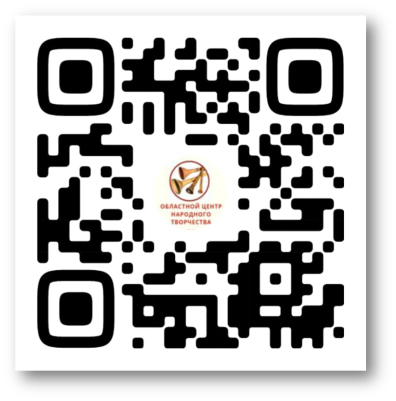 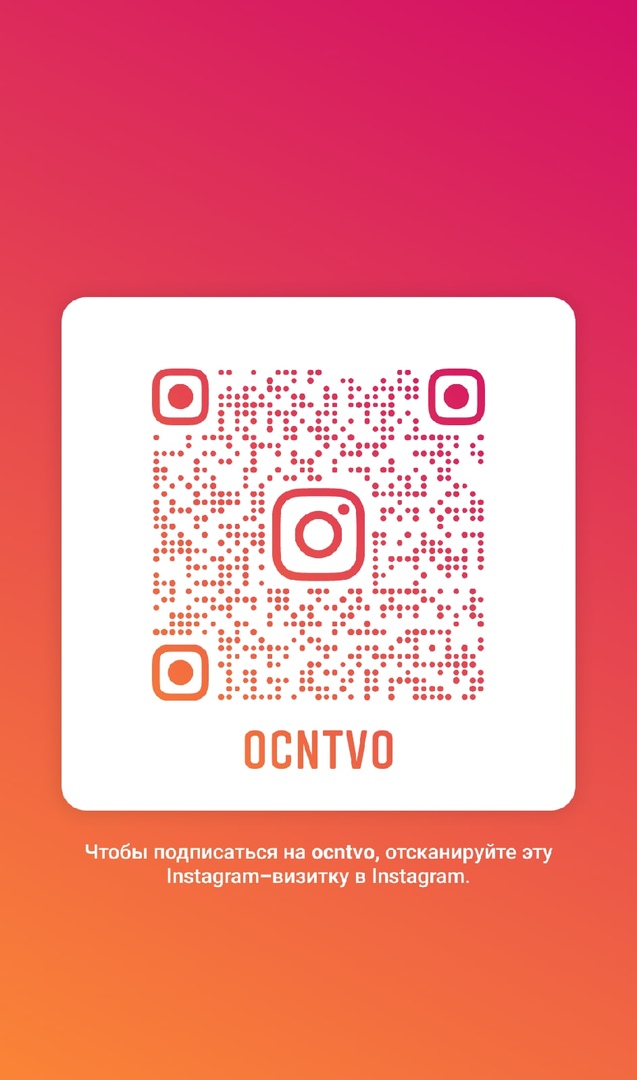 